Información Oficiosa correspondiente al mes de Febrero 2024 Departamento de Registro Durante el mes de Febrero, el Departamento de Registro continuó con el plan fase III de actualización del datos y levantamiento de sobrevivencia, desde el uno de Febrero hasta el veintinueve del mismo, obteniéndose los siguientes datos estadísticos:FEBRERO GLOBAL DE SOBREVIVENCIAS POR SEDEFEBRERO GLOBAL DE SOBREVIVENCIAS POR GENEROFEBRERO DE SOBREVIVENCIAS GLOBAL POR SECTORSEDE REGIONAL DE SAN MIGUELFEBRERO POR GENERO FEBRERO POR SECTOR SEDE REGIONAL DE SANTA ANAFEBRERO POR GENERO FEBRERO POR SECTOR SEDE REGIONAL DE CHALATENANGOFEBRERO POR GENERO FEBRERO POR SECTOR  SEDE GABRIELA MISTRALFEBRERO POR GENERO FEBRERO POR SECTORSEDE CENTRALFEBRERO POR GENERO                                                                            FEBRERO POR SECTORSEDE REGIONAL SAN VICENTE POR GENEROSEDE REGIONAL POR SECTOR 	CANTIDAD DE TICKETS ATENDIDOS DESDE EL 01 AL 29 DE FEBRERO DE 2024SEDE GABRIELA MISTRAL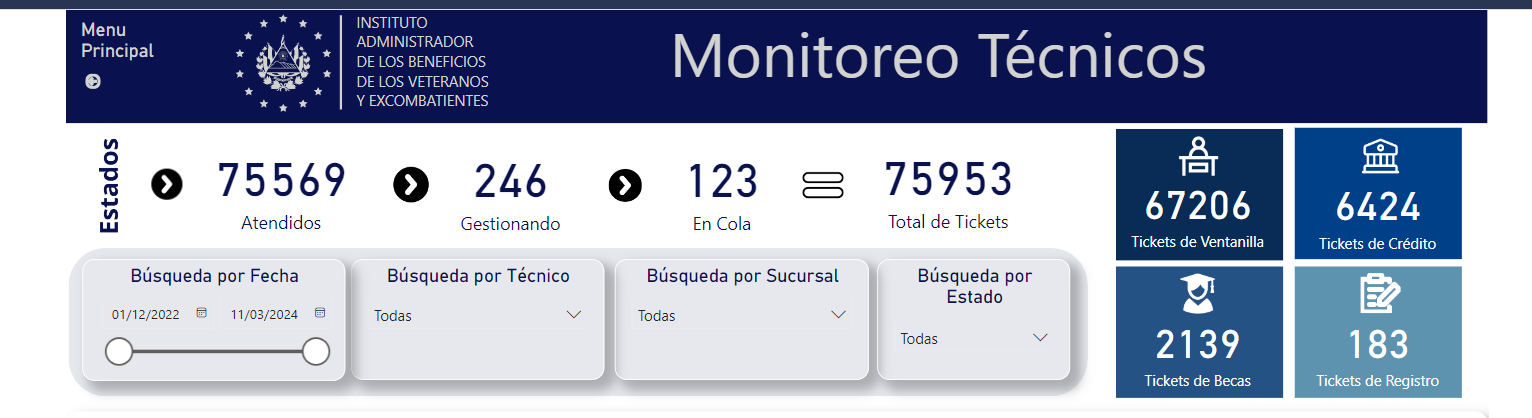 